                GREENHILL 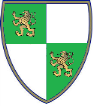                 COLLEGE                                WORKSHEET TWOProfesor de asignatura:Angel Villarroel BCLASS :TERCERO MEDIOInstrucciones :  Leer las explicaciones gramaticales y realizar los ejercicios solicitados utilizando las fórmulas entregadas previamente.Ante cualquier duda dirigirse al profesor de asignatura: avillarroel@greenhillcollege.cl   o también  villarroelangel@yahoo.comPlazo de entrega .  Miércoles 1 de abril IMPORTANTE : Las guías de trabajo son evaluadas como un QUIZ que luego de cuatro realizados se promedian y se emite una nota parcial.Grammar focus to express NEEDS AND OBLIGATIONSHAVE TO …………….I have to leave soon.  It’s getting dark.  I DON’T HAVE TO ……….. SHE /HE /IT DOESN’T HAVE TO………. (negative form)NEED TO ……………. You need to train to be a good swimmer.I DON’T NEED TO ……………..SHE /HE / IT DOESN’T  NEED TO MUST ………………… I must obey the school rules.   I / YOU / WE / HE / SHE ….. MUSTN’T  + VERBO SHOULD ……………. He should go to the hospital.  He has fever.   I / YOU / WE / SHE / HE ……SHOUDN’T + VERBACTIVITY 1:  Correct the words that are underlined					7 POINTSTHE DUKE OF EDINBURGH’S AWARDThis award scheme for young people is now nearly sixty years old, and operates in 140n countrie.  You need compete_    ________________________ a number of different tasks to get a bronze, silver or gold award.  Years ago, girls couldn’t take a part, but now you have be _____________________ a boy to get involved.  There are five different types of tasks you must to do ___________________Volunteering You  should helping  _____________________ a charity or people in your community.Physical activityThis has to be    ________________________ a team sport, but it should be connected of fitness.SkillParticipants can choose a practical skill they would like to improve, such as singing or painting.ExpeditionEach person should to      ___________________plan an adventurous journey to go on.Residential stayThis task involves working in a team and staying away from home for five days .  You don’t need   _______________________work well with others to complete this task.ACTIVITY 2 									7 POINTSInvent an award for young people.  Decide the things you have to do to get it.  Include HAVE TO, NEED TO, MUST and SHOULD The award is called the Young Helper’s Award.  It is for giving help to your community.  You must decide who or what to help, such as other students or animals in need .  To get the award, you have to spend a few hours a week doing it…………………………………………………………………………………………………………………………………………._________________________________________________________________________________________________________________________________________________________________________________________________________________________________________________________________________________________________________________________________________________________________________________________________________________________________________________________________________________________________________________________________ACTIVITY 3:	 Asking for and giving advice					6 POINTSChoose the correct wordsRaul 	: Hi, Layla.  Is everything all right? You don’t look very happy.Layla	: I’m really worried about the next week’s chemistry test.  I haven’t really understood anything we’ve done.Raul	: Have you 1)_____________to anyone about it?Layla	: No.  Can you give me any 2) _______________________? It’s all such a disaster!Raul	: Listen,  3)___________________panic.Layla	: But I know I am going to fail the test.     4)______________________should I do?Raul 	: You 5)_____________ to speak to Miss Wilson Teachers are there to help us, you know.Layla	: Yes, you are 6)________________________ .I’ll go and see her right now.1	a) speak 	b) spoken 	c) spoke2	a) advice	b) plan		c) information3	a) do 		b) don’t 	c) did4	a) What	b) How 		c) Why5	a) should	b) can		c) need6	a) right		b) true		c) goodACTIVITY 4								  10 POINTSWrite 5 school rules  and 5 pieces of advice for the covid-19		SCHOOL  (MUST / MUSTN’T)			COVID -19   (SHOULD / SHOULDN’T)I MUS T WEAR A UNIFORM			YOU SHOULDN’T  GO OUT_____________________________		_____________________________________________________________		______________________________________________________________		_____________________________________________________________		_____________________________________________________________		________________________________Activity 5 Choose the correct words You mustn’t / don’t have to / don’t must cheat in exams.If you need help, you should to / need / should talk to your teacher.I’m not thirsty, so I shouldn’t / don’t need / needn’t to stop and have a drink.You mustn’t / don’t need / don’t have to do this extra homework. It’s your choice.We must / have / need / arrive on time to school every day.Rosie has / have / need to catch the next bus.Objectivo:  Presentar y utilizar las formas gramaticales para expresar necesidad y obligación: have to, need to, must y should , a través de ejercicios simples y breves utilizando la realidad y contextos de los adolescentes.Student’s Score:  Objectivo:  Presentar y utilizar las formas gramaticales para expresar necesidad y obligación: have to, need to, must y should , a través de ejercicios simples y breves utilizando la realidad y contextos de los adolescentes.Total Score:   30 pointsObjectivo:  Presentar y utilizar las formas gramaticales para expresar necesidad y obligación: have to, need to, must y should , a través de ejercicios simples y breves utilizando la realidad y contextos de los adolescentes.Mark: